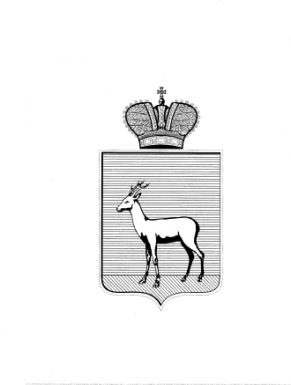 ----------------------------------------------------------------------Наименование муниципального образования или внутригородского районаН А П Р А В Л Е Н И Ена переподготовку на Курсы гражданской обороны МКУ г.о. Самара «ЦОМГЗ»1 ______________________________________________________________________                                                Фамилия, Имя, Отчество слушателя2. _____________________________________________________________________Полное наименование  организации (учреждения),  от которой (го) направляется слушатель3.______________________________________________________________________                   Отношение организации (учреждения) к категории по ГО (Показывать – Да или Нет)4.______________________________________________________________________                                                Штатная должность слушателя по основному месту работы5._____________________________________________________________________________________________________________________________________________Должность слушателя по ГО и РСЧС, в качестве которой он направлен для переподготовки                                                6._________________ _______________________________________________Количество штатных работников в организации (Показать- 200 и более чел. или менее 200 чел.)7._ Период обучения с           по         20__ года на Курсах гражданской обороны МКУ г.о. Самара «ЦОМГЗ». Руководитель  учреждения      ___________________________ «___ » _____________ 20__ года.М.п.